ОГБПОУ «Костромской машиностроительный техникум» МЕТОДИЧЕСКИЕ УКАЗАНИЯ ПО ВЫПОЛНЕНИЮ ЛАБОРАТОРН0-ПРАКТИЧЕСКИХ РАБОТЫ ПМ 1. Техническое состояние систем, агрегатов, деталей и механизмов автомобиляМДК.01.02 Техническая диагностика автомобилей Тема «Диагностика датчиков систем управления автомобильного двигателя при помощи мотор-тестера»Разработчики: Гулькин Михаил Владимирович, преподаватель специальных дисциплин Костромского машиностроительного техникумаКострома 2018Гулькин М.В. Методические указания по выполнению лабораторно-практической работы по ПМ 1. Техническое состояние систем, агрегатов, деталей и механизмов автомобиляПособие предназначено для студентов обучающихся по профессии  23.01.17 Мастер по ремонту и обслуживанию автомобилей в соответствии с требованиями Федерального государственного образовательного стандарта среднего профессионального образования.Утвержденопротокол заседания научно-методического совета ОГБПОУ КМТ№____от «    »_______________20___г.Председатель: А.Н. Бедов_______________Правила техники безопасности и требования по охране окружающей среды:Запуск двигателя производить только с разрешения преподавателя.Для предотвращения вероятности получения травм и повреждения системы управления двигателем и её элементов, а также для предотвращения повреждения дорогостоящего диагностического оборудования все подключения отключения датчиков необходимо производить только на остановленном двигателе при выключенном зажигании.В случае необходимости запуска двигателя обязательно подключить к выхлопной трубе двигателя систему вентиляции. Запрещается производить запуск двигателя при не включенной системе вентиляции.При работе двигателя, температура охлаждающей жидкости может превышать 1000С, а температура нагретых частей выпускной систем может превышать 5000 С.  Для предотвращения опасности ожогов, необходимо соблюдать особую осторожность при работах на прогретом двигателе. Особенно при работах с системой охлаждения и выпускной системой двигателя. На двигателях, оборудованных вентилятором системы охлаждения с электроприводом, запрещается проводить какие либо работы в области вентилятора. Включение вентилятора может произойти автоматически в любой момент и привести к травмам.Также запрещается производить какие либо работы, при работающем двигателе, в области вращающихся частей двигателя (например, ремень привода и вращающийся шкив генератора).Перед запуском двигателя обязательно предупредить всех участников работы о Вашем намерении запустить двигатель, чтобы предотвратить вероятность получения ими травм.Выполнение работ на топливной системе допускается только в хорошо вентилируемых помещениях. Вдыхание паров топлива может привести к отравлению. Избегать попадания топлива на кожу, так как это может вызвать поражения кожного покрова!!!Запрещается работать неисправным инструментом и оборудованием и использовать инструмент или оборудование не по назначению.Изучение принципа работы и методики проверки датчиков системы управления автомобильного двигателя при помощи мотор-тестераЦели лабораторно-практической работы: понять принцип работы датчиков системы управления автомобильного двигателя;научиться определять состояние датчиков системы управления автомобильного двигателя;приобрести навыки использования  современного  диагностического оборудования.Приборы, материалы и оборудование, применяемые при выполнении лабораторно-практической работы:Работоспособный двигатель ВАЗ-2112.Диагностический комплекс FSA – 560 (FSA-740).Мультиметр.Набор инструмента.Время на проведение работы – 8 часовЗадание лабораторно-практической работы:1. Изучить методику проверки состояния датчиков используя современное диагностическое оборудование.2. Проверить состояние датчиков системы управления автомобильных двигателей различными способами.3. Составьте отчет о работе. Содержание отчёта:Цель и задачи лабораторно-практической работы.Приборы, материалы и оборудование.Описание датчиков и схема подключения к блоку управления.Порядок проверки датчиков.Таблицы параметров датчиков (если требуется), графики и осциллограммы сигналов датчиков.Выводы и рекомендации по каждому проверенному датчику.Подготовительные работыЗаранее подготовлено диагностическое оборудование и инструмент. Готовится к работе двигатель оснащённый соответствующей системой впрыска (проверяется уровень моторного масла, охлаждающей жидкости, подсоединяется система вентиляции).Содержание работы:Система управления двигателем ВАЗ-2112 представляет собой систему непрямого, распределенного, фазированного впрыска топлива с обратной связью и зажиганием со статическим распределением высокого напряжения. Система управления относится к системе МОТРОНИК и носит название «Январь 5.1». Датчик числа оборотов и ВМТ   (58-зубьев).Представляет собой индуктивный датчик установленный вблизи зубчатого диска коленчатого вала, пропущенный зуб на диске является меткой ВМТ.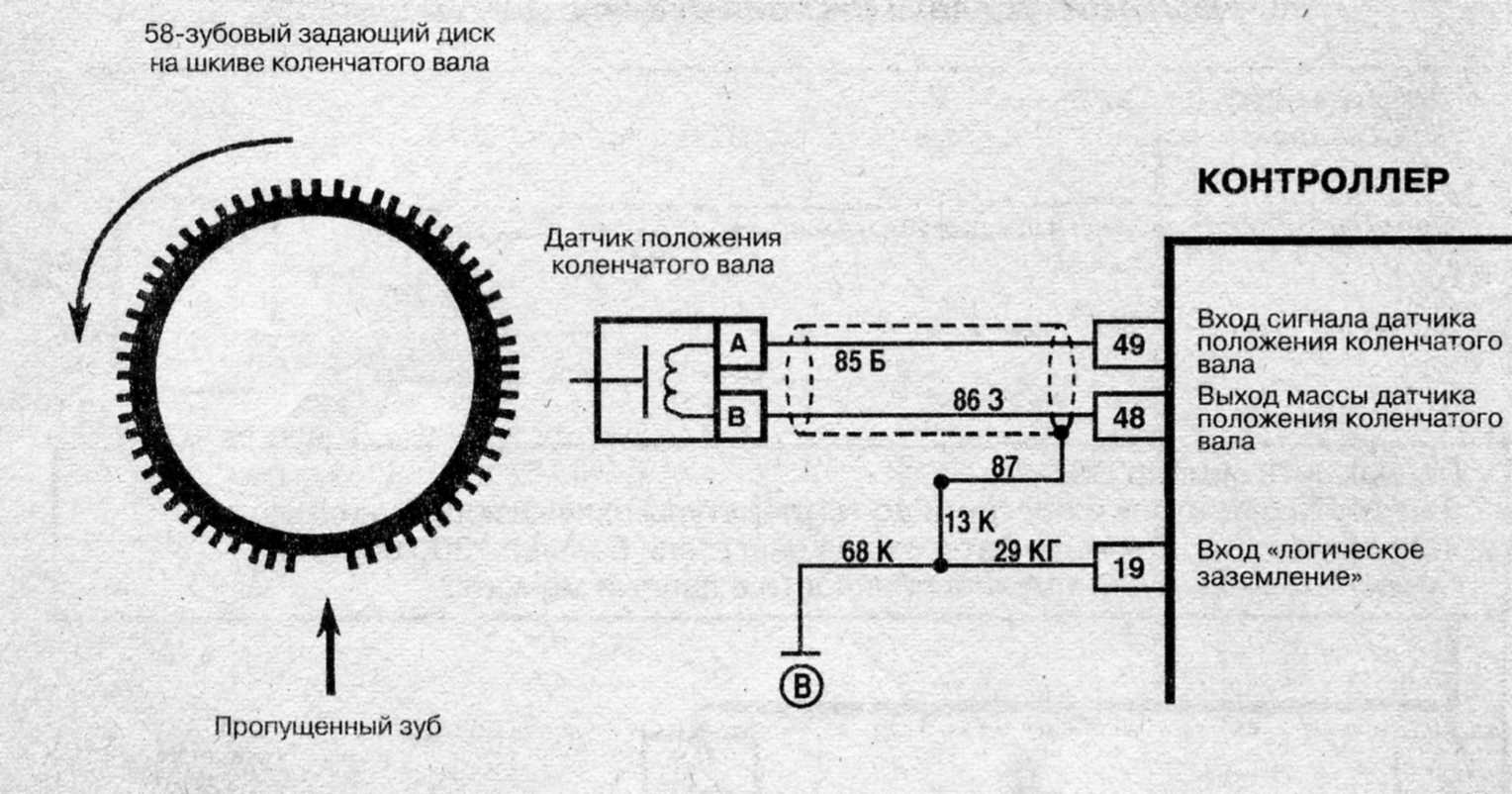 Проверка датчика:Сопротивление датчика измеряется между клеммами А и В датчика и должно находится в пределах  от     550-750 Ом.Сопротивление проводов от штекера датчика до штекера блока управления норма<1 Ом.                                 Сопротивление датчика (А-В) _________Ом			Сопротивление провода (49-А)_________Ом                                 Сопротивление провода (48-В)_________ ОмСнятие осциллограммы сигнала датчика. Измерительные наконечника осциллоскопа подключаются к клеммам  КЛ. 48  КЛ 49  штекера блока управления, а двигатель прокручивается стартером.!!! 	Неисправность датчика положения коленчатого вала ведет к невозможности запуска двигателя.Выводы и рекомендации: ____________________________________________________________________________________________________________________________________________________________________________________________________________________________________________________________________________________________________________________Датчик массового расхода воздуха.Представляет собой расходомер с нагреваемым пленочным сопротивлением, сигнал которого изменяется с изменением расхода воздуха.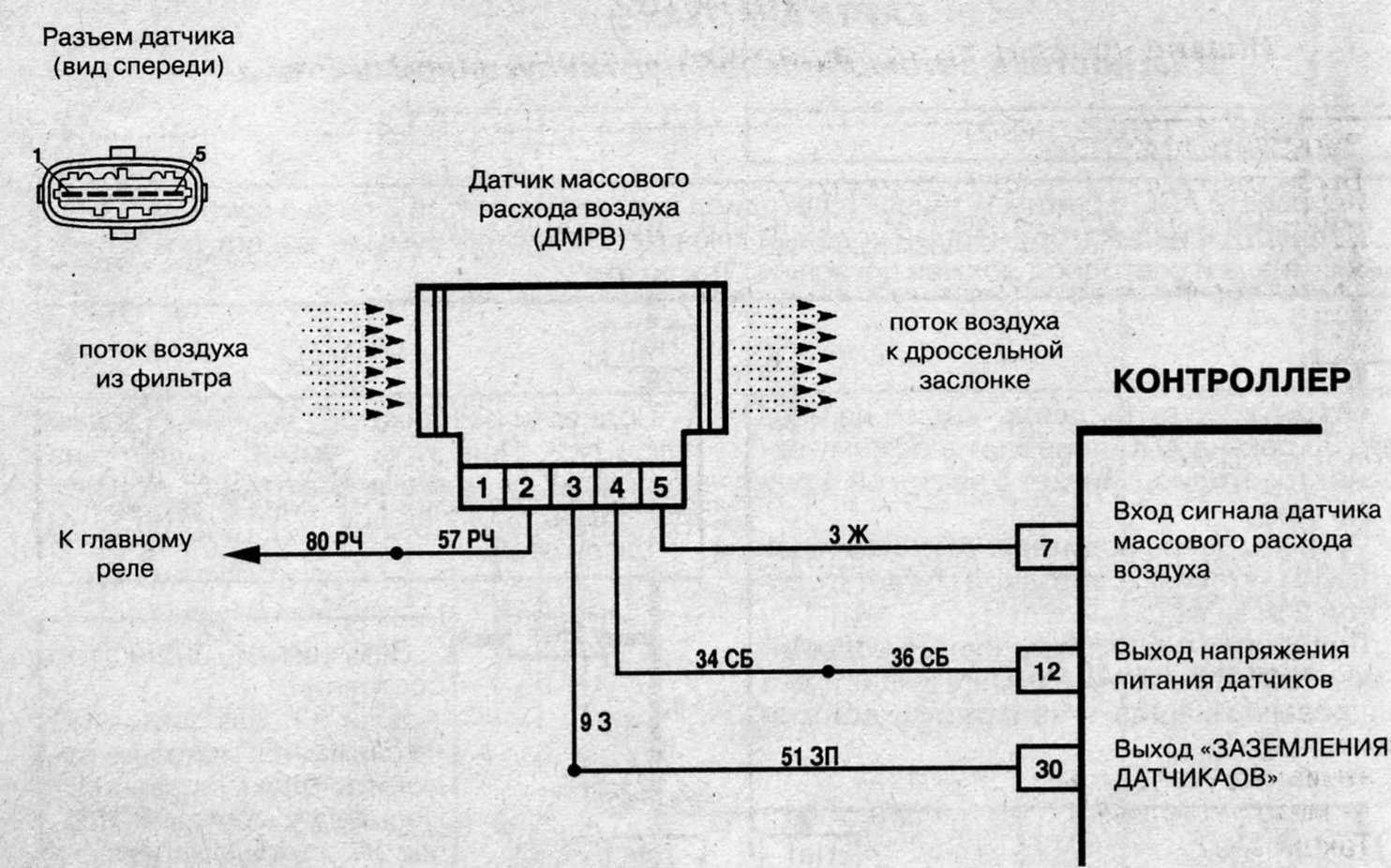 Проверка датчика массового расхода воздуха (ДМРВ): Сопротивление проводов от штекера датчика до штекера блока управления норма <1 Ом. Измеренное сопротивление:     (5-7)_______Ом                                 (4-12)_______Ом                                 (3-30)_______Ом                             (2-реле)_______ОмПроверка напряжения питания, штекер датчика снят, зажигание включено.напряжение между 2-3 >10В     измерено_______В.напряжение между 3-4 ~ 5В      измерено_______В.Снятие осциллограммы сигнала датчика МРВ. Один измерительный наконечник  к клемме 5 штекера датчика, другой к массе.  Запустить двигатель и отследить осциллограмму.	   Выводы и рекомендации: ____________________________________________________________________________________________________________________________________________________________________________________________________________________________________________________________________________________________________________________Датчик положения дроссельной заслонки.Представляет собой потенциометр сигнал, которого изменяется с изменением угла открытия дроссельной заслонки.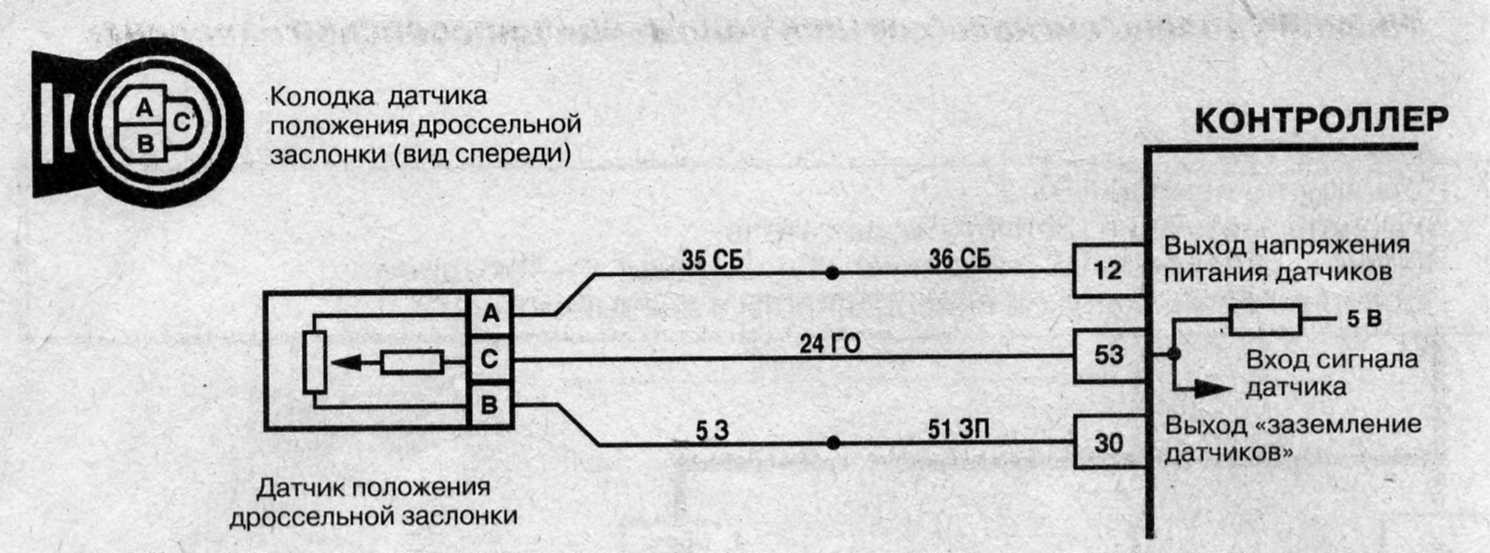 Проверка датчика: Проверка опорного напряжения датчика; штекер датчика снят, зажигание включено. Напряжение на штекере датчика между клеммами А и В норма ~ 5В  измерено: _____В. Проверка сопротивления проводов от штекера датчика до штекера блока управления 12-А; 53-С; 30-В; норма менее 1Ом.       Измеренное сопротивление:  12-А______Ом                                                         53-С______Ом                                                         30-В______ОмСнятие осциллограммы сигнала датчика положения дроссельной заслонки. Один измерительный наконечник осциллоскопа к клемме С штекера датчика другой к массе.  Включить зажигания и, не запуская двигатель снять осциллограмму.Выводы и рекомендации: ____________________________________________________________________________________________________________________________________________________________________________________________________________________________________________________________________________________________________________________Датчик положения дроссельной заслонки имеет функцию автоматического обнуления,  если его напряжение находится в пределах от 0,3-0,7В то блок управления использует это значение как соответствующее закрытому положению дроссельной заслонки.Датчик температуры охлаждающей жидкости.Представляет собой изменяющееся сопротивление с негативным температурным коэффициентом (NTC).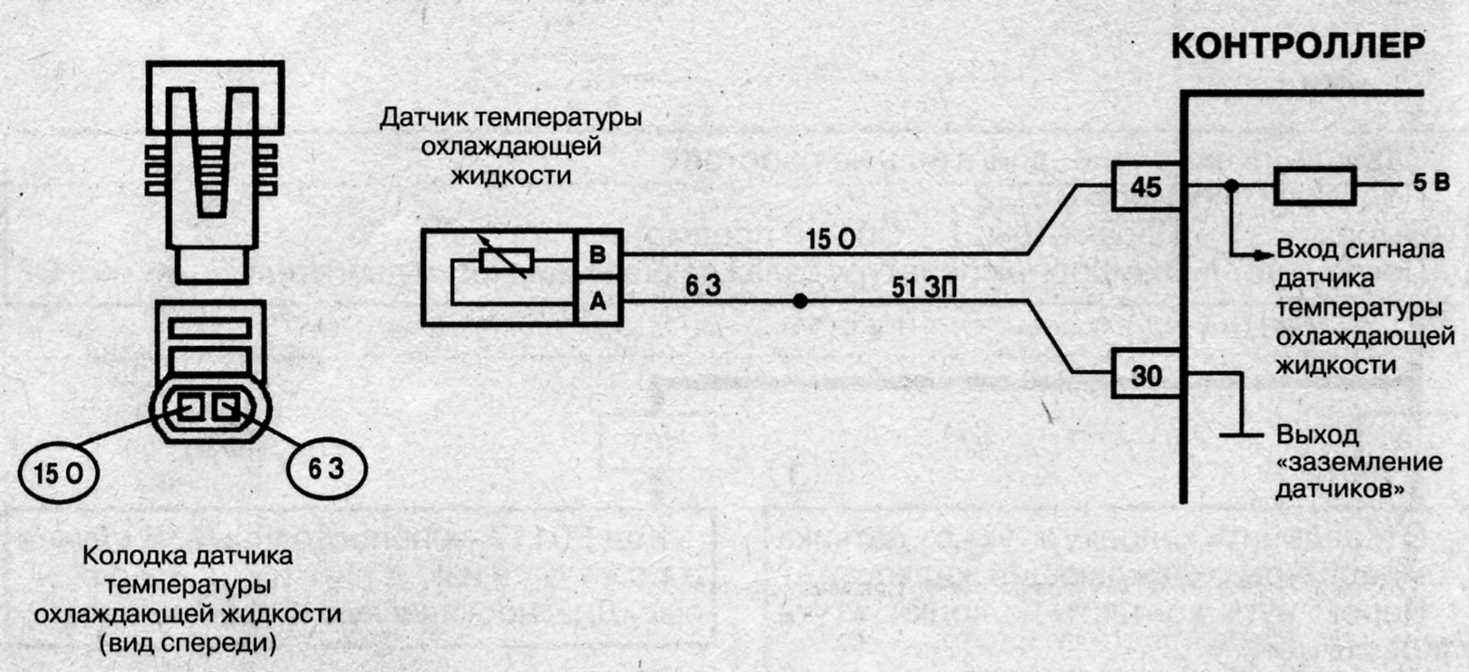 Проверка датчика:Измерения сопротивления датчика (по таблице) штекер датчика снят.Измеренное сопротивление_______Ом соответствует температуре_____0СПроверка сопротивления проводов от штекера датчика до штекера блока управления 45-В; 30-А; норма <1ОмИзмеренное сопротивление: 45-В_______Ом;                                                   30-А_______ОмПроверка опорного напряжения датчика температуры охлаждающей жидкости, штекер датчика снят, зажигание включено. Напряжение на штекере датчика между клеммами А и В норма ~5В.       Измеренное напряжение: ____ВПри помощи реостата  имитировать сигнал датчика в пределах от 0-1кОм при этом определить влияние датчика температуры на работу двигателя и температуру включения вентилятора системы охлаждения.            Сопротивление включения вентилятора ________Ом                Температура включения вентилятора    ________0СВыводы и рекомендации: ________________________________________________________________________________________________________________________________________________________________________________________________________________________________________________________________________________________________________________________________Датчик положения распределительного вала (датчик фаз).Представляет собой датчик Холла. Служит для определения тактов протекающих в цилиндрах двигателя.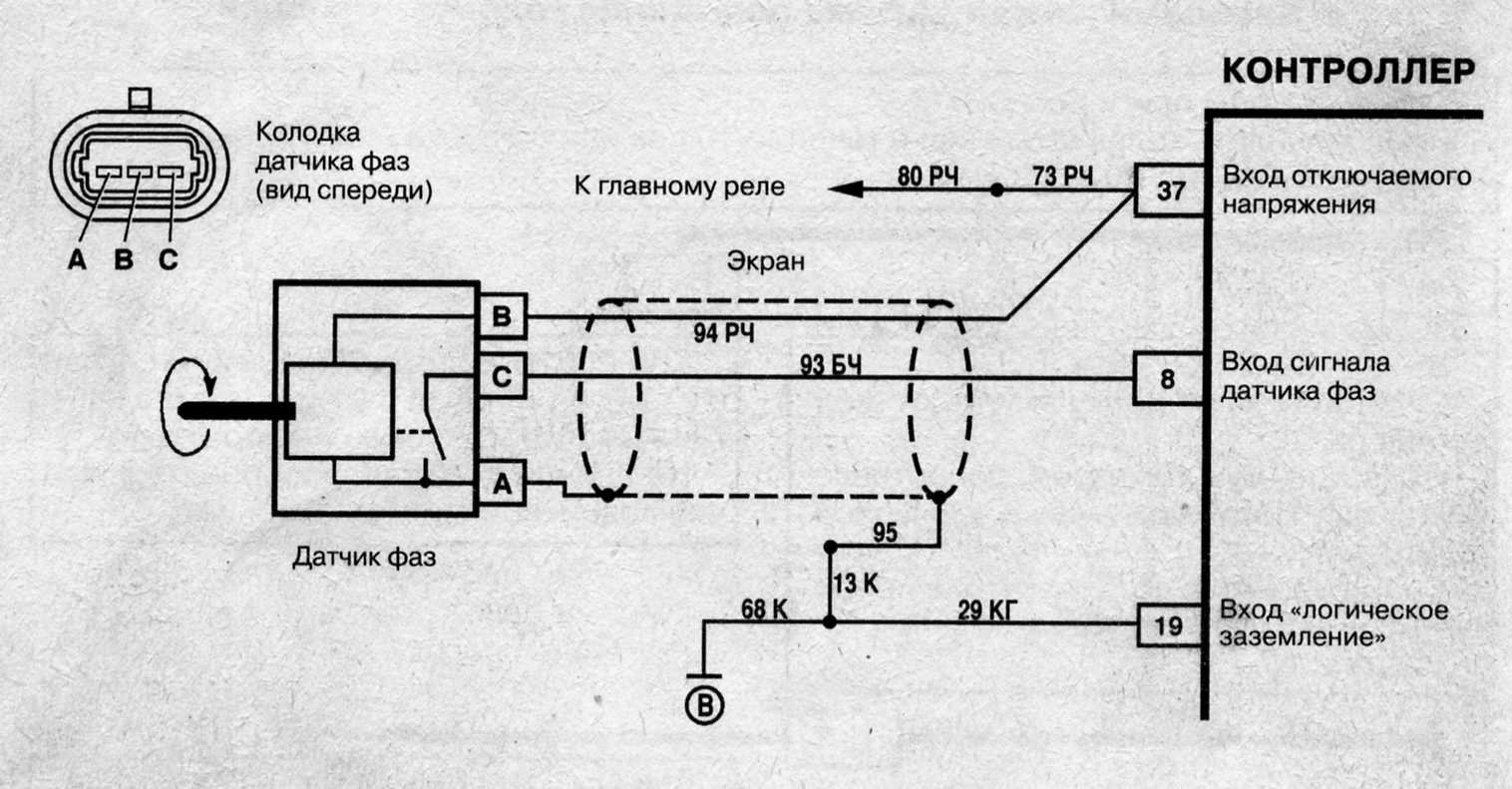 Проверка датчика:Проверка опорного напряжения датчика, штекер датчика снят, зажигание включено напряжение между клеммами А-В штекера датчика, норма ~ 12В.  Измеренное напряжение: ____ВПроверка сопротивления проводов от штекера датчика до штекера блока управления: 37-В; 8-С; 19-А; 19-«масса»; норма <1ОмИзмеренное сопротивление:     37-В_____Ом; 8-С_____Ом;                                                                     19-А_____Ом; 19-масса_____Ом.		                                                         Снятие осциллограммы сигнала датчика фаз. Один измерительный наконечник к клемме С штекера датчика другой к массе двигателя.При помощи 2х канального осциллоскопа определить согласование сигналов датчиков положения коленчатого вала и датчика фаз.Выводы и рекомендации: ________________________________________________________________________________________________________________________________________________________________________________________________________________________________________________Датчик детонации.Представляет собой пьезоэлемент. Он устанавливается на стенке блока цилиндров двигателя и фиксирует колебание стенок блока цилиндров в случае возникновения детонации.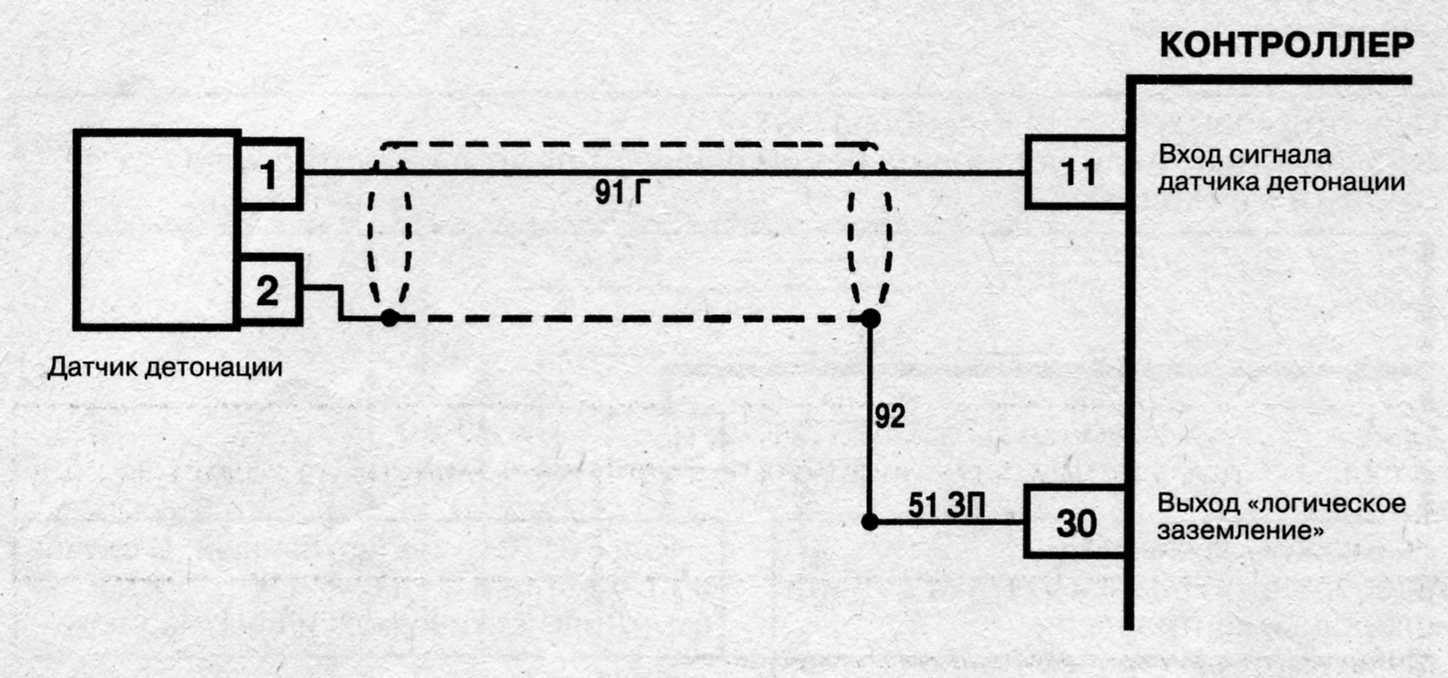 Проверка датчика:Проверка сопротивления проводов от штекера датчика до штекера блока управления; клемма 11-1;  30-2, норма <1Ом.      Измеренное сопротивление:11-1_______Ом           30-2_______ОмСнятие сигнала датчика при помощи осциллоскопа при этом один измерительный наконечник к клемме 1 датчика, а другой к клемме 2 датчика. Легким постукиванием по болту крепления датчика проверить наличие сигнала при возникновении колебаний.Выводы и рекомендации:________________________________________________________________________________________________________________________________________________________________________________________________________________________________________________________________________________________________________________________________Датчик кислорода (лямбда-зонд).Служит для определения качества сгорающей в цилиндре ТВС. По сигналу лямбда-зонда блок управления корректирует состав ТВС, обеспечивая её оптимальное качество, обеспечивающее максимальную преобразующую способность катализатора. На двигателе ВАЗ 2112 применяется циркониевый элемент,  оснащенный обмоткой обогрева обеспечивающей обогрев лямбда-зонда до его рабочей температуры выше 250 градусов.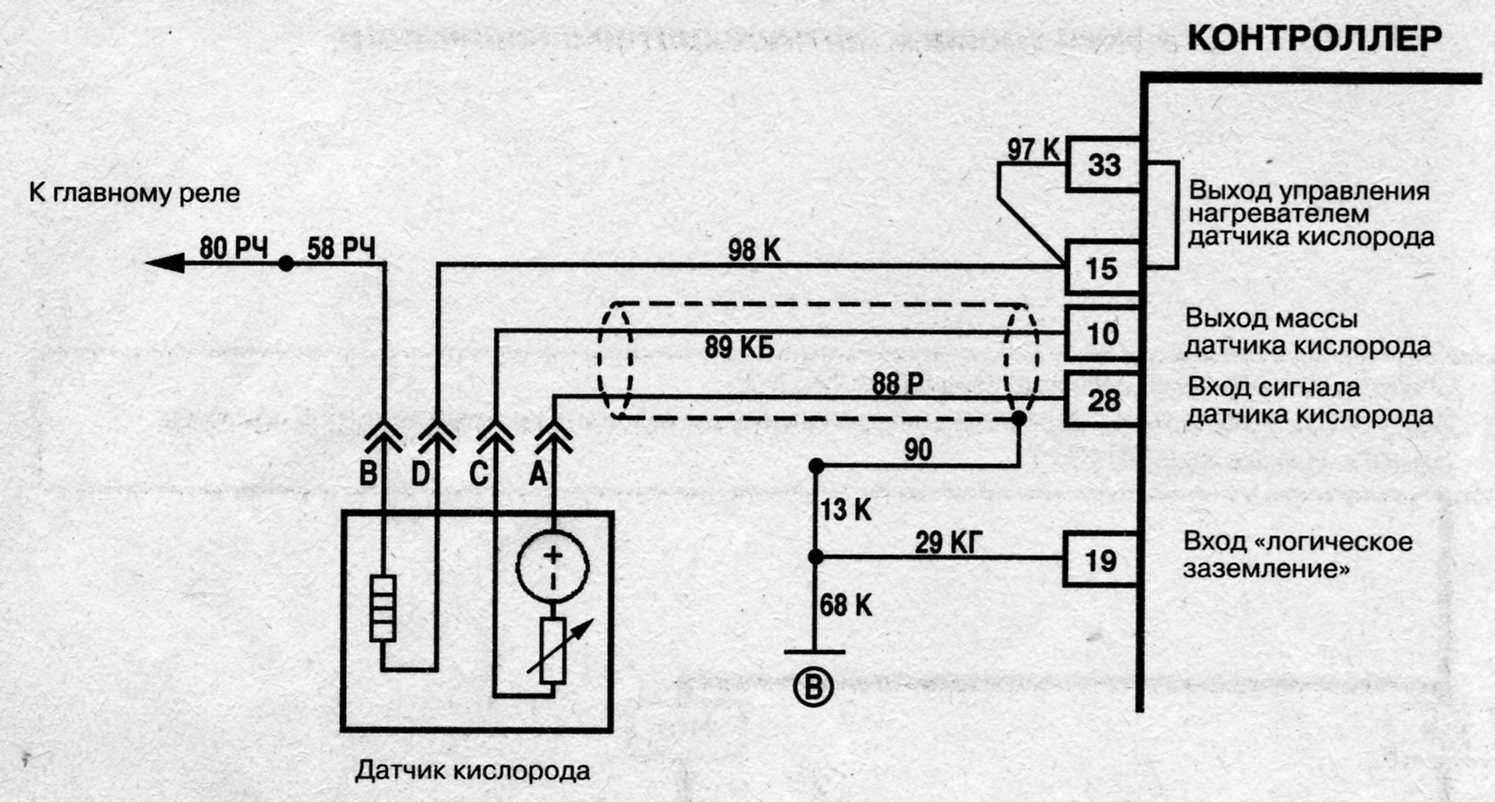 Проверка зонда:Проверка напряжения питания обмотки обогрева; штекер датчика снят, двигатель работает напряжение между клеммами В и D штекера датчика  со стороны блока управления норма U ~ 12В.        Измеренное напряжение ______В.Сопротивление обмотки обогрева, штекер зонда снят, сопротивление между      клеммами В и D со стороны зонда норма ~ 5Ом. Сопротивление обмотки          обогрева зависит от температуры.      Измеренное сопротивление ______Ом.Проверка сопротивления сигнальных проводов зонда  от штекера блока управления до штекера зонда 10-С; 28-А; 19-Масса   норма <1Ом      Измеренное сопротивление: 10-С______Ом     28-А______Ом                                                          19-масса_______ОмПроверка опорного напряжения, штекер зонда снят, зажигание включено,       норма U (A - С) ~ 0,5В.                            Измеренное напряжение ______В.Снятие осциллограммы  тока обмотки обогрева. Токоизмерительная цанга  на 20А одета на один из проводов обмотки обогрева (В или D).Снятие осциллограммы зонда первый наконечник к клемме А, второй к массе. Двигатель работает и прогрет до рабочей температуры.Выводы и рекомендации:________________________________________________________________________________________________________________________________________________________________________________________________________________________________________________________________________________________________________________________________Вопросы для контроля к лабораторной работеПринцип работы системы управления двигателем.Опишите устройство и принцип работы датчика числа оборотов и ВМТ.Перечислите возможные способы определения нагрузки двигателя.Дайте определение понятию «главные управляющие величины»Опишите принцип работы датчика массового расхода воздуха с нагреваемым плёночным сопротивлением.Как работает и для чего служит датчик положения дроссельной заслонки?Что такое NTC сопротивление?Для чего используется сигнал датчика температуры охлаждающей жидкости?Назначение и принцип работы датчика положения распределительного вала (датчика фаз).Для чего в системе управления двигателем служит датчик детонации?Назначение и принцип работы датчика кислорода (лямбда-зонда).Список используемой литературыГ.И. Гладков «Устройство автомобилей».-М.: Академия, 2012.Туревский И.С.  Электрооборудование автомобилей – М.: Форум, 2006.Стуканов В.А. Основы теории автомобильных двигателей – М.: Инфра-М, 2005.Михеева Е.В. Информационные технологии в профессиональной деятельности – М.: Академа, 2006.Карагодин В.И., Учебник «Ремонт автомобилей и двигателей», М.: Издательский центр «Академия», 2003. – 496с.Учебник “Fachkunde KFZ” 26-е издание Verlag Europa-Lehrmittel 2009;Справочник «Tabellenbuch KFZ» 15-е издание Verlag Europa-Lehrmittel 2014; Методические указания к лабораторно-практическим работам;Учебно-наглядные пособия: плакаты, схемы, чертежи, графики, приборы,
макеты стенды, автомобили и т.д.    ТемператураССопротивлениеОм.ТемператураССопротивлениеОмТемператураССопротивлениеОм-4010070010567050973-305270015445055820-202868020352060667-152145025279665558-101618030223870467-51230035180280332094204014599024157280451188100177